Πρόγραμμα Κατάρτισης:ΠΡΟΓΡΑΜΜΑ ΕΜΒΑΘΥΝΣΗΣ ΣΕ ΘΕΜΑΤΑ ΑΣΦΑΛΕΙΑΣ ΚΑΙ ΥΓΕΙΑΣ ΣΤΗΝ ΕΡΓΑΣΙΑΠεριβαλλοντικοί, Χημικοί και Βιολογικοί Παράγοντες (HBO300)ΑΝΑΓΚΗ ΚΑΤΑΡΤΙΣΗΣ:Η νομική υποχρέωση του εργοδότη να παρέχει την απαιτούμενη κατάρτιση στα στελέχη της επιχείρησής  του αναφορικά με τους κυριότερους κινδύνους ασφάλεια και υγείας στην εργασία και τα μέτρα ελέγχου που πρέπει να εφαρμόζονται για την ελαχιστοποίηση των επιπτώσεων τους. Το πρόγραμμα καλύπτει συγκεκριμένες ενότητες της εκπαίδευσης συνολικής διάρκειας 130 ωρών που απαιτείται από το Τμήμα Επιθεώρησης Εργασίας για έγκριση Λειτουργού Ασφάλειας, αλλά αποτελεί και αυτόνομη εκπαίδευση για τις ομάδες ατόμων με αρμοδιότητα στα θέματα ασφάλειας και υγείας.ΣΤΟΧΟΙ:Μετά την ολοκλήρωση του προγράμματος οι καταρτιζόμενοι θα είναι σε θέση να:Σε επίπεδο γνώσεωνΝα γνωρίσουν τις απαιτήσεις  της ΝομοθεσίαςΝα αναγνωρίζουν τους κινδύνους στο χώρο εργασίαςΣε επίπεδο δεξιοτήτων1.Να εφαρμόζουν  τις υποχρεώσεις των εργοδοτών αλλά και των εργαζομένων για  θέματα ασφάλειας και υγείας σύμφωνα με τη νομοθεσία.2.Να επιδεικνύουν τις πηγές κινδύνου στο χώρο εργασίας.3.Να σχεδιάζουν τις ασφαλείς μεθόδους εργασίας.Σε επίπεδο στάσεωνΝα υιοθετούν τα θέματα ασφάλειας και υγείαςΝα προσαρμόζονται στο χώρο εργασίας και να αισθάνονται ότι εργάζονται σε ασφαλή χώρο εργασίαςΝα εκτιμούν και να υποστηρίζουν τον εργοδότη τους για όλες τις ενέργειες που λαμβάνει για να εφαρμόσει την Νομοθεσία.ΠΡΟΣ ΠΟΙΟΥΣ ΑΠΕΥΘΥΝΕΤΑΙ:Λειτουργούς Ασφάλειας, μέλη Εσωτερικών Υπηρεσιών Προστασίας και Πρόληψης, μέλη Επιτροπών Ασφάλειας, άτομα με αρμοδιότητα στα θέματα Ασφάλειας και Υγείας. ΔΙΑΡΚΕΙΑ: 12 ώρεςΠέμπτη 2/3/2023 και Πέμπτη 9/3/2023 (8.30πμ - 3.00 μμ). ΓΛΩΣΣΑ:  ΕλληνικήΕΙΣΗΓΗΤΕΣ: Ανδρέας Kαλλής & Έλενα Καρτσιούλη (Εξωτερικοί συνεργάτες)ΑΡΙΘΜΟΣ ΔΙΑΘΕΣΙΜΩΝ ΘΕΣΕΩΝ: 28ΜΕΘΟΔΟΙ ΚΑΤΑΡΤΙΣΗΣ:Διαλέξεις με συζήτηση, εργασία σε ομάδες, και ασκήσεις.ΕΚΠΑΙΔΕΥΤΙΚΑ ΜΕΣΑ/ΕΞΟΠΛΙΣΜΟΣ:Προβολέας διαφανειών, πίνακας.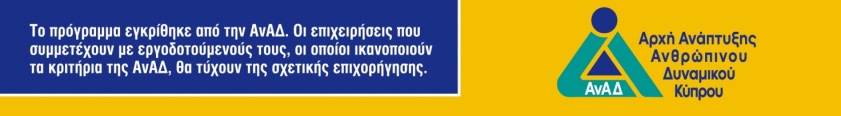 ΑΝΑΛΥΤΙΚΟ ΠΡΟΓΡΑΜΜΑ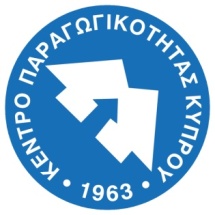 ΨΗΛΗ ΠΑΡΑΓΩΓΙΚΟΤΗΤΑ ΓΙΑΨΗΛΟ ΒΙΟΤΙΚΟ ΕΠΙΠΕΔΟHIGHER PRODUCTIVITY FORHIGHER STANDARD OF LIVINGΗμερομηνίες Διεξαγωγής:2.3.2023  & 9.3.20232.3.2023  & 9.3.20232.3.2023  & 9.3.2023Τόπος Διεξαγωγής:Εργαστήρια ΚΕΠΑ Λεμεσού, Ελπίδος 1, 4102 Λινόπετρα.Εργαστήρια ΚΕΠΑ Λεμεσού, Ελπίδος 1, 4102 Λινόπετρα.Εργαστήρια ΚΕΠΑ Λεμεσού, Ελπίδος 1, 4102 Λινόπετρα.Υπεύθυνος Προγράμματος:Γιαννάκης ΙωάννουΤηλ.: 25 873588, Φαξ: 25 313650, Email: yioannou@kepa.mlsi.gov.cyΓιαννάκης ΙωάννουΤηλ.: 25 873588, Φαξ: 25 313650, Email: yioannou@kepa.mlsi.gov.cyΓιαννάκης ΙωάννουΤηλ.: 25 873588, Φαξ: 25 313650, Email: yioannou@kepa.mlsi.gov.cyΔικαίωμα Συμμετοχής:
 €95,00 το άτομοΔικαίωμα Συμμετοχής:
 €95,00 το άτομοΕπιχορήγηση ΑνΑΔ:€76.,00 το άτομοΥπόλοιπο πληρωτέο στο ΚΕΠΑ: €19,00 το άτομοΠέμπτη, 2/3/2023 Aνδρέας ΚαλλήςΒασικές Αρχές Ελέγχου της Περιβαλλοντικής ΡύπανσηςΠεριβαλλοντική ρύπανση (ορισμός, περιβαλλοντικοί κίνδυνοι).Υγρά απόβλητα (κατηγορίες, νομοθεσία, διαχείριση).Στερεά απόβλητα (κατηγορίες, νομοθεσία, διαχείριση).Αέρια ρύπανση (πηγές αέριων ρύπων, νομοθεσία, έλεγχος και μείωση).Επιθεωρήσεις βιομηχανιών (υποχρεώσεις οργανισμών, υποχρεώσεις εργοδοτών, αρμόδιοι φορείς ελέγχου).Αδειοδοτήσεις εγκαταστάσεων (ΜΕΕΠ, άδεια απόρριψης αποβλήτων, άδεια διαχείρισης αποβλήτων).Συμπεράσματα – Συζήτηση.Πέμπτη, 9/3/2023 Έλενα ΚαρτσιούληΧημικοί και Βιολογικοί ΠαράγοντεςΧημικοί παράγοντες στο χώρο εργασίας (κατηγορίες χημικών ουσιών, ανάλυση επικινδυνότητας, επιπτώσεις στο χώρο εργασίας και στην υγεία).Νομοθεσίες – χημικές ουσίες (υποχρεώσεις επιχειρήσεων-έλεγχος συστημάτων εξαερισμού MAT-αποθήκευση, ευθύνες εργοδοτών, υποχρεώσεις εργοδοτουμένων).Κανονισμός CLP. Κανονισμός Reach. Δελτία Δεδομένων Ασφαλείας.Βιολογικοί παράγοντες (κατάταξη βιολογικών παραγόντων, αξιολόγηση κινδύνου στο χώρο εργασίας, επιπτώσεις στο χώρο εργασίας).Νομοθεσία – βιολογικοί κίνδυνοι (υποχρεώσεις επιχειρήσεων, ευθύνες εργοδοτών, υποχρεώσεις εργοδοτουμένων).Πρόληψη/αντιμετώπιση ατυχημάτων (π.χ. σε βιολογικούς σταθμούς, νοσηλευτήρια, μικροβιολογικά εργαστήρια, συστήματα κλιματισμού).Μέσα ατομικής προστασίας.Συμπεράσματα – Συζήτηση.